一○七學年度第二學期初三 期末考 科目時間表日　期日　期4月9日(星期二)4月10日(星期三)上午時間8:20-9:008:20-9:00上午科目地理(考完接著自習，不下課)公民(考完接著自習，不下課)上午時間9:10-10:009:35-10:00上午科目作文英聽上午時間10:15-10:5010:15-11:00上午科目自習自習上午時間10:50-11:5011:00-11:50上午科目英文國文下午時間1:15-2:201:15-2:20下午科目自習自習下午時間2:20-3:002:20-3:00下午科目歷史地球科學下午時間3:30-4:053:30-4:05下午科目自習自習下午時間4:05-5:054:05-5:05下午科目理化數學應考注意事項應考注意事項1.自習時間各班同學均需在教室座位上自習，不可離開教室，風紀股長應確實點名並維持秩序；如需上洗手間的同學，需經風紀股長同意後，安靜快速來回。2.自習時不可大聲喧嘩干擾到其他年級上課，違者經巡堂老師登記後，扣班級秩序成績五分，並懲處違規同學。3.不得攜帶手機、計算機、計算紙進入考場，手寫題作答、作文一律使用藍色或黑色原子筆，劃卡則使用2B鉛筆；請閱讀教務處公告之試場規則：https://goo.gl/jaLxgg。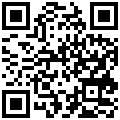 4.凡特殊因素補考同學尚未補考完成前，請勿進班，補考前同學需直接到教務處櫃臺報到應考。1.自習時間各班同學均需在教室座位上自習，不可離開教室，風紀股長應確實點名並維持秩序；如需上洗手間的同學，需經風紀股長同意後，安靜快速來回。2.自習時不可大聲喧嘩干擾到其他年級上課，違者經巡堂老師登記後，扣班級秩序成績五分，並懲處違規同學。3.不得攜帶手機、計算機、計算紙進入考場，手寫題作答、作文一律使用藍色或黑色原子筆，劃卡則使用2B鉛筆；請閱讀教務處公告之試場規則：https://goo.gl/jaLxgg。4.凡特殊因素補考同學尚未補考完成前，請勿進班，補考前同學需直接到教務處櫃臺報到應考。